Составитель: Курбанова Лилия Рашитовна                            МАДОУ ЦРР – детский сад 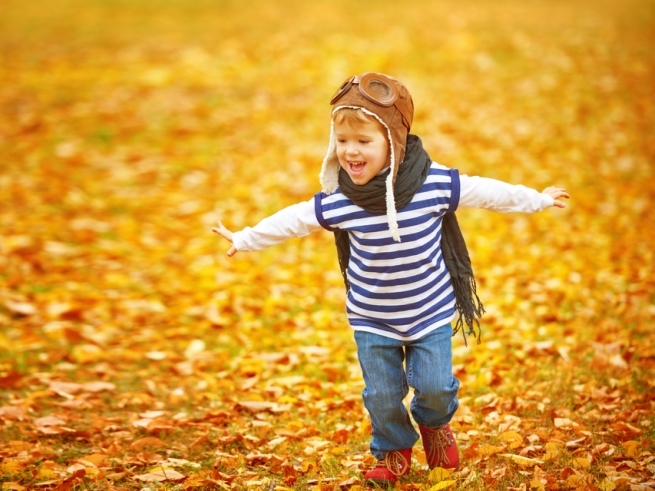 Маленькая личность: развитие ребенка от 2,5- до 3 лет.У малыша начинает проявляться характер. Задача родителей — развивать сильные стороны и ненавязчиво корректировать слабые.Чему учится малыш с 2,5 до 3 летРебёнок становится ловчее, сообразительнее, выносливее. Но его поведение зачастую оставляет желать лучшего. Даже послушные дети в этом возрасте могут на время превратиться в упрямцев и бунтарей — даёт о себе знать кризис трёх лет.Кризис в данном контексте — не тупик или проблема, а переломный этап, переход от раннего возраста к дошкольному. Ребёнок начинает воспринимать себя как отдельную личность и учится отстаивать свои границы и права.К 3 годам малыш умеет:быстро передвигаться, легко переходить на бег;самостоятельно подниматься и спускаться по лестнице, держась за перила;играть конструктором с крупными деталями;рисовать карандашами и кисточкой, лепить;играть и общаться со сверстниками;одеваться самостоятельно;умываться и чистить зубы без помощи;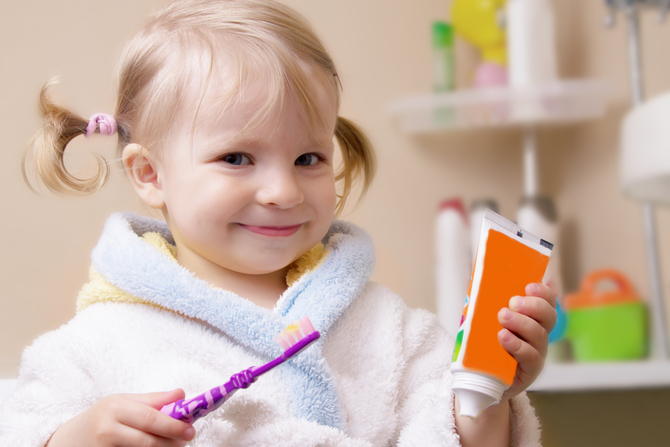 аккуратно, не пачкаясь, есть ложкой и пить из кружки;ходить на горшок;говорить простыми предложениями;убирать за собой игрушки и вещи;сортировать предметы по признакам;ориентироваться в пространстве (выше, ниже, над, под, за, перед); понимать шутки. В 3 года большинство детишек идут в сад. Подготовьтесь к этому заранее: чем лучше навыки самообслуживания, тем проще пройдёт адаптация.Физические навыки малыша с 2,5 до 3 летЭтот возраст считается пиком физической активности ребёнка — мама за день не успевает даже присесть. Потерпите: скоро малыш начнёт уделять больше времени спокойным играм.Выносливость позволяет малышу преодолевать большие расстояния — пользуйтесь этим, отправляясь на прогулки. Ребёнок легко повторяет движения за взрослыми и хорошо понимает их объяснения, поэтому можно отдать его в секции или кружки с физической активностью: танцы, гимнастику, фигурное катание.Ребёнок ходит на носочках? До 3 лет это считается нормальным, а после — требует консультации невролога.Психоэмоциональное развитие ребёнка с 2,5 до 3 летСамым заметным этапом развития становится кризис 3 лет. Его проявления — негативизм (отрицание любых предложений, исходящих от взрослого: «не буду есть!», «не буду одеваться!», «не пойду гулять!»), упрямство и своеволие. Задача родителей — помочь малышу в формировании новых качеств: воли и самостоятельности.Делайте акцент не на запретах, а на правилах. Объясняйте правила поведения и вместе ищите компромиссы.Ребёнок активно осваивает мир, стремится понять причины того или иного явления. Поэтому он задаёт столько вопросов: «Почему ночью темно?», «Почему снег тает?», «Почему папа называет бабушку мамой?». Таких «почему» будет очень много. Не отмахивайтесь от маленького почемучки, а если не знаете правильного ответа — сверьтесь с энциклопедией: так вы утолите детскую жажду знаний и поддержите авторитет.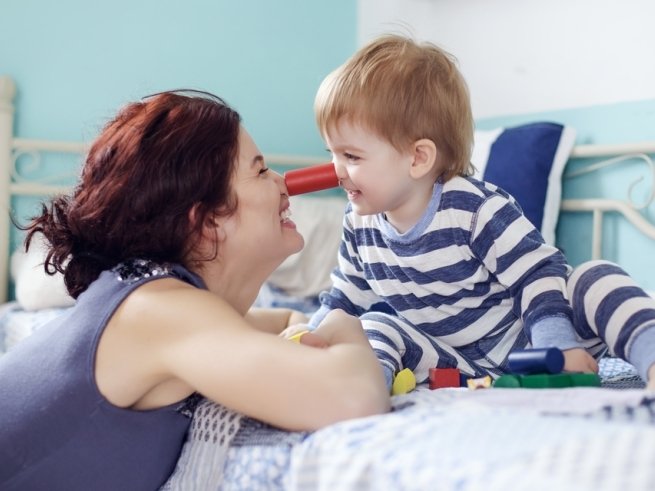 Общение малыша с 2,5 до 3 летВ этом возрасте ребёнок с удовольствием взаимодействует со сверстниками, любит ролевые игры, примеряя на себя образы папы или мамы, врача, воспитателя и героев любимого мультфильма.Трёхлетие – первая дата, которую ребенок отмечает полностью осознано. Позовите гостей, украсьте квартиру, придумайте простые конкурсы для детей. Оптимальное число гостей — 2–5 человек, а сама торжественная часть не должна занимать больше получаса. Не усердствуйте со столом: достаточно фруктов, печенья, сладостей и маленьких бутербродов. Напитки лучше разлить в пластиковые чашечки «Пластишка» — одноразовые стаканчики слишком легкие, их легко перевернуть, а стеклянная посуда может разбиться.Интернет источник:                                                                                                                    Информационный, развивающий портал для родителейhttps://detstrana.ru/article/rebenok-1-3/razvitie/malenkaya-lichnost-razvitie-rebyonka-s-25-do-3-let/